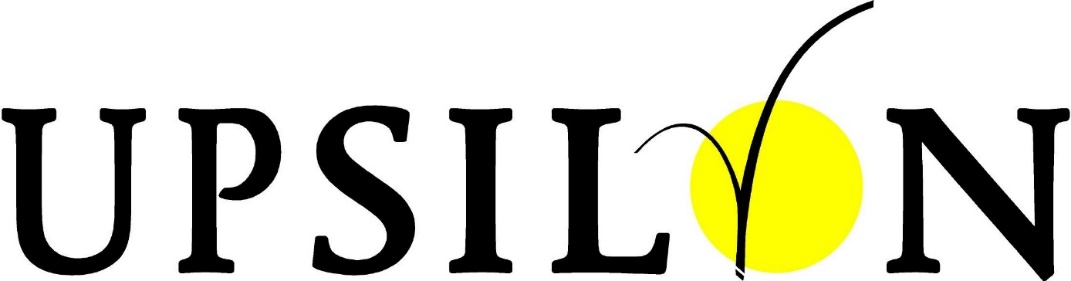 Votre solution logistique externaliséeLe plus court chemin du producteur au consommateur12 000 m² d’entrepôt au service de nos clients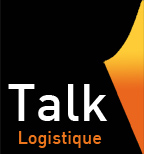 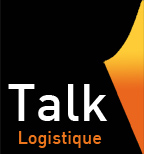 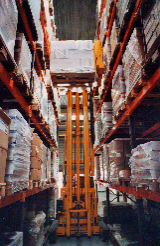 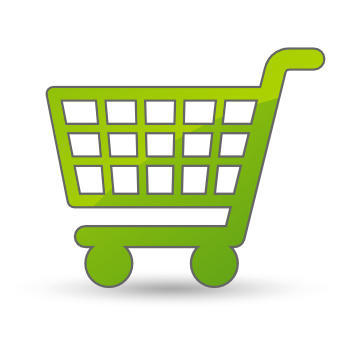 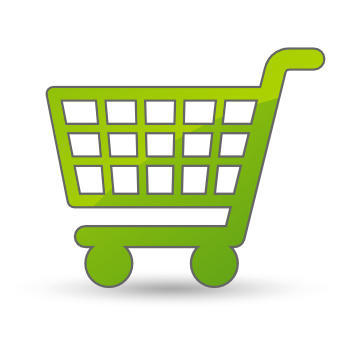 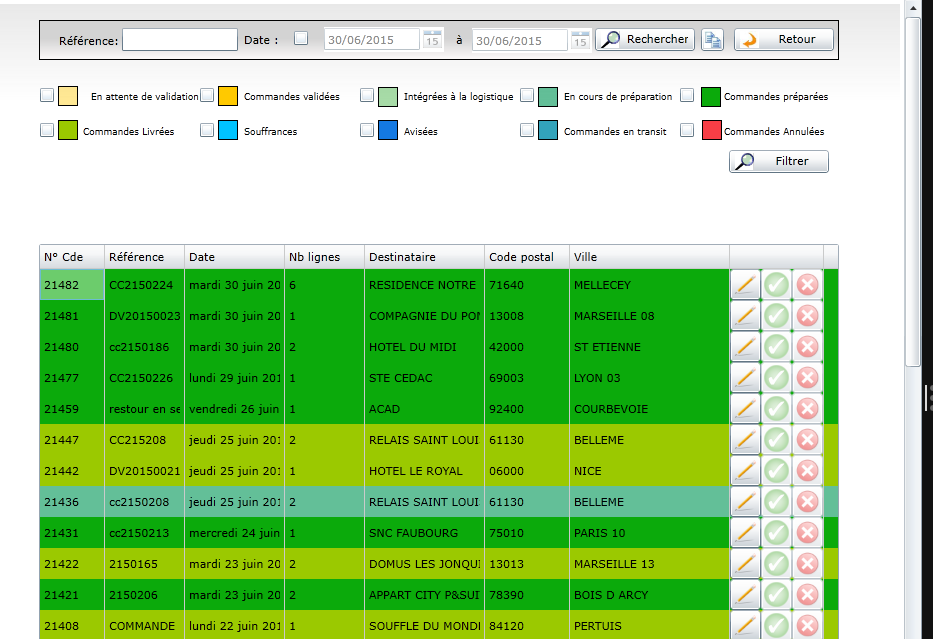 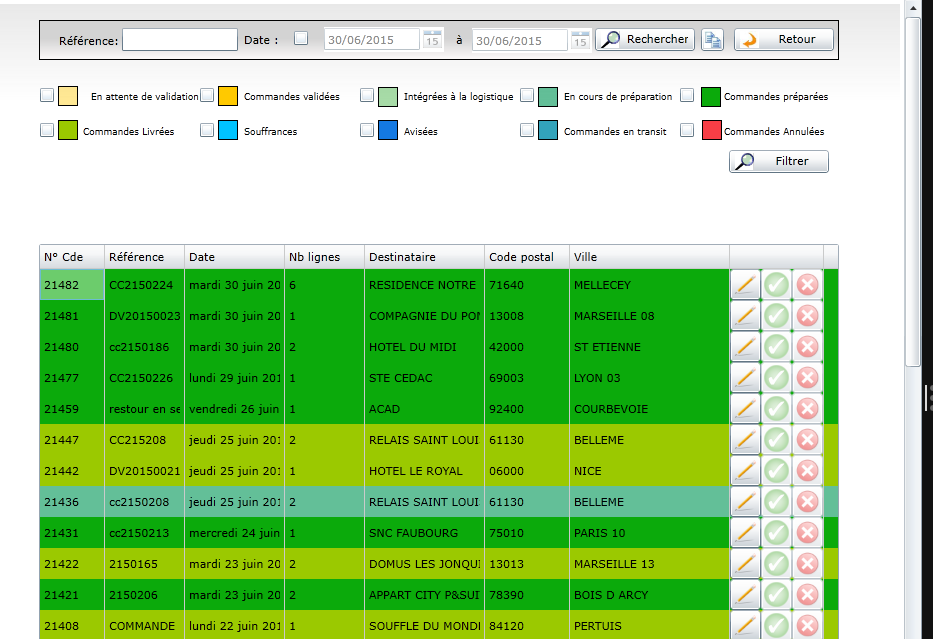 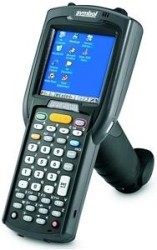 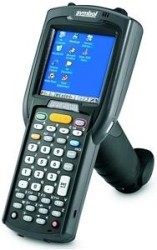 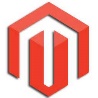 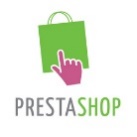 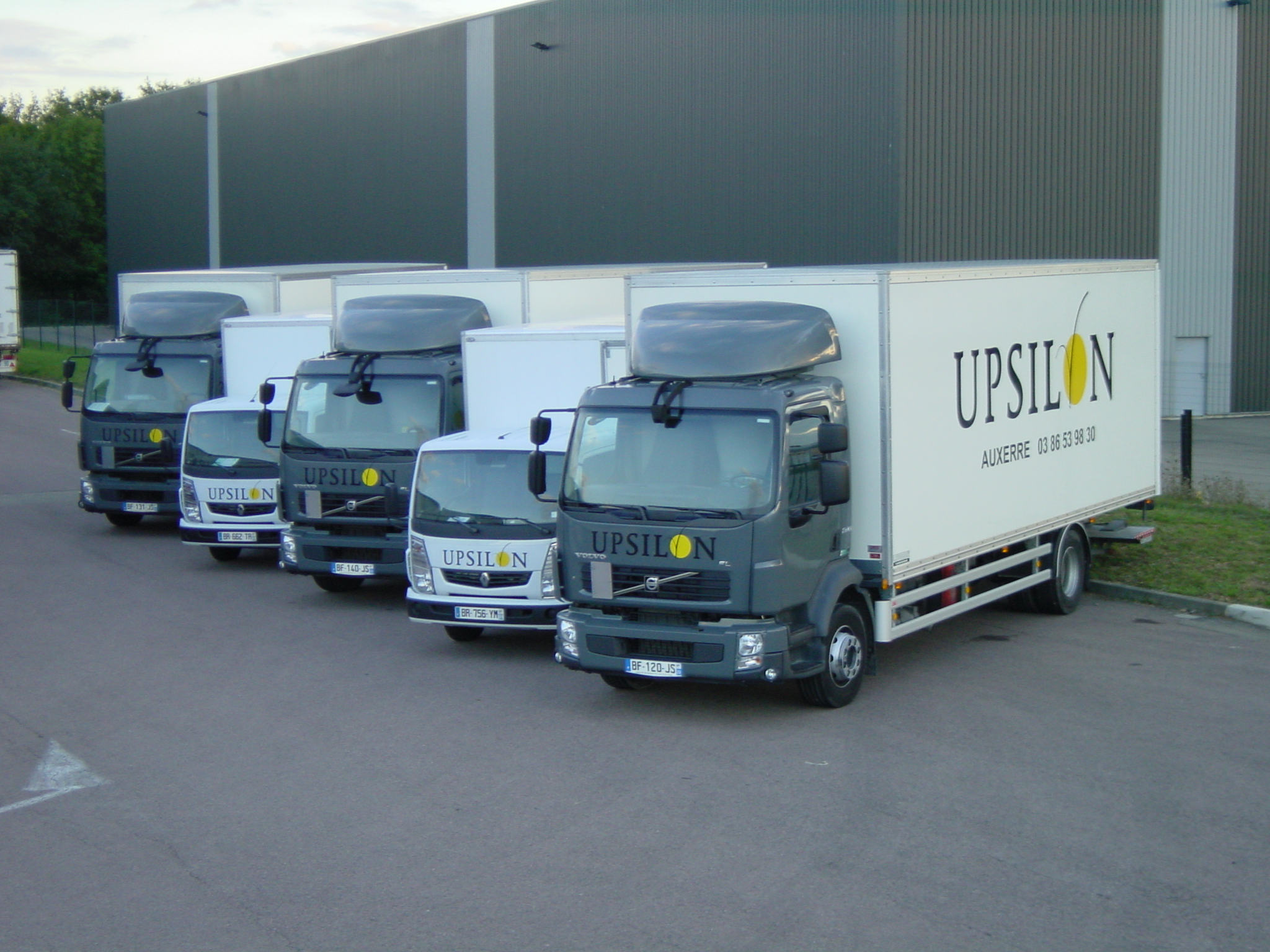 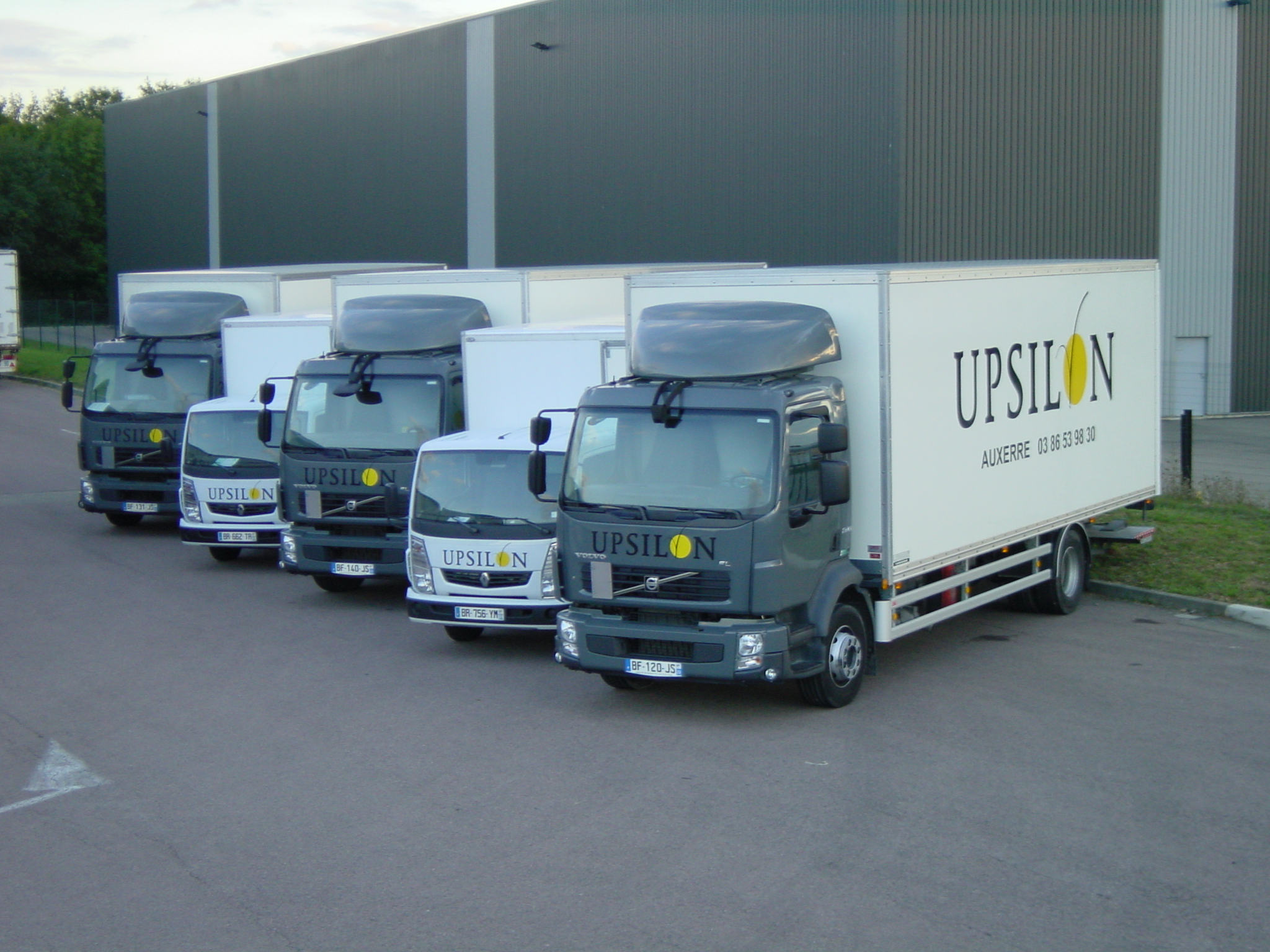 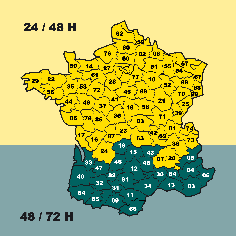 